Частное общеобразовательное учреждение------------	«РЖД лицей № 8»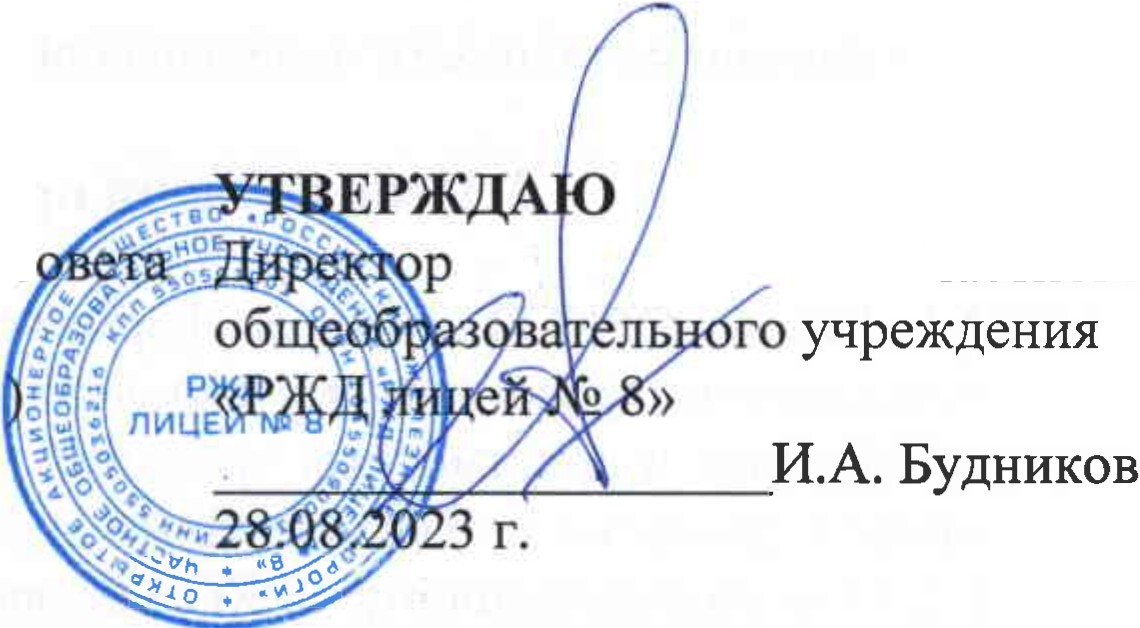 СОГЛАСОВАНОЗаседанием педагогического«РЖД лицей № 8»(протокол от 28.08.2023 г. № 1ПОЛОЖЕНИЕОБ ОСОБЕННОСТЯХ ПРЕПОДАВАНИЯ ПРЕДМЕТНОЙ ОБЛАСТИ«ОСНОВЫ РЕЛИГИОЗНЫХ КУЛЬТУР И СВЕТСКОЙ ЭТИКИ»Общие положенияПоложение об особенностях преподавания предметной области «Основы религиозных культур и светской этики» (далее - Положение) устанавливает правила организации изучения предметной области «Основы религиозных культур и светской этики» в частном общеобразовательном учреждении«РЖД лицей № 8» (далее - лицей).Предметная область «Основы религиозных культур и светской этики» (далее - ОРКСЭ) является обязательной и реализуется в соответствии с основной образовательной программой начального общего образования (далее - ООП НОО).В рамках преподавания ОРКСЭ не предусматривается'обучение религии.В результате изучения ОРКСЭ обучающиеся приобретают:готовность к нравственному самосовершенствованию, духовному саморазвитию;знакомство с основными нормами светской и религиозной морали, понимание их значения в выстраивании конструктивных отношений в семье и обществе;понимание значения нравственности, веры и религии в жизни человека и общества;формирование первоначальных представлений о светской этике, о традиционных религиях, их роли в культуре, истории и современности России;первоначальные представления об исторической роли традиционных религий в становлении российской государственности;становление внутренней установки личности поступать согласно своей совести; воспитание нравственности, основанной на свободе совести и вероисповедания, духовных традициях народов России;2осознание ценности человеческой жизни.Цель и задачи преподавания ОРКСЭЦелью ОРКСЭ является формирование у обучающегося мотивации к осознанному нравствен:ному поведению, основанному на знании и уважении культурных и религиозных традиций многонационального народа России, а также к диалогу с представителями других культур и мировоззрений.Основными задачами ОРКСЭ являются:знакомство обучающихся с основами православной, мусульманской, буддийской, иудейской культур, основами мировых религиозных культур и светской этики по выбору родителей (законных представителей);развитие представлений обучающихся о значении нравственных норм и ценностей в жизни личности, семьи, общества;обобщение знаний, понятий и представлений о духовной культуре и морали, ранее полученных на уровне начального общего образования, формирование ценностно-смысловой сферы личности с учетом мировоззренческих и культурных особенностей и потребностей семьи;развитие способностей обучающихся к общению в полиэтничной, разномировоззренческой и многоконфессиональной среде на основе взаимного уважения и диалога.Организация изучения ОРКСЭОРКСЭ реализуется через модули, включенные в содержание ООП НОО.С целью организации изучения ОРКСЭ и определения набора модулей, входящих в ее состав, лицей проводит опрос родителей (законных представителей) по вопросу выбора учебных предметов, курсов, дисциплин (модулей) мировоззренческой воспитательной направленности в соответствии с регламентом, направленным письмом Минобрнауки от 31.03.2015 № 08-461.Не менее чем за неделю до даты проведения опроса родителей (законных представителей) классным руководителем/воспитателем до родителей (законных представителей) обучающихся должна быть доведена информация о выборе модуля ОРКСЭ по образцу из приложения к Положению. Информация может быть передана родителям (законным представителям) лично, через обучающихся или дистанционно. Классный руководитель/воспитатель обязан проверить доведение информации до родителей (законных представителей) обучающихся в своем классе.В случае если конкретный модуль ОРКСЭ выбрал только один родитель (законный представитель), лицей вправе заключить договор о сетевой форме реализации модуля ОРКСЭ с другой образовательной организацией.Занятия по ОРКСЭ ведут учителя лицей, которые прошли специальную подготовку.зПри изучении ОРКСЭ используются учебники, входящие в федеральный перечень учебников, рекомендуемых к использованию и имеющих государственную аккредитацию образовательных программ начального общего, основного общего, среднего общего образования, и учебные пособия, допущенные к использованию при реализации образовательных программ.При преподавании ОРКСЭ учителя руководствуются письмом Минобрнауки от 22.08.2012 № 08-250.Права и обязанности родителей (законных представителей)Родители (законные представители) обучающихся осуществляют выбор одного из модулей ОРКСЭ, включенных в основные общеобразовательные программы.Родители (законные представители) обучающихся вправе выбрать изучение модуля ОРКСЭ в форме семейного образования.Родители (законные представители) обязаны создавать благоприятные условия для выполнения домашних заданий и образования ребенка.Родители (законные представители) обучающихся не вправе отказаться отвыбора модуля ОРКСЭ, который будет изучать их ребенок, так как обучающийся обязан освоить образовательную программу в полном объеме и не может отказаться от изучения обязательной предметной области ОРКСЭ.Система оценивания учебных достижений обучающихсяСистема оценки достижений планируемых результатов освоения курса ОРКСЭ  должна  ориентировать  образовательный про'цесс  на  духовно-нравственное развитие и воспитание учащихся, предусматривать использование разнообразных методов и форм.Уроки по модулям ОРКСЭ - безотметочные, то есть не предусматривают выставления отметок в журнал успеваемости, в том числе электронный.Объектом оценивания является нравственная и культурологическая компетентность обучающегося, рассматриваемая как универсальная способность человека понимать значение нравственных норм, правил морали, веры и религии в жизни человека, семьи, общества, воспитание потребности к духовному развитию.Оценка должна решать как минимум две основные задачи: подведение итогов работы и сравнение обучающегося с самим собой и с другими обучающимися.Для оперативного контроля знаний и умений используются средства контроля, определенные ООП НОО, в том числе:систематизированные упражнения;тестовые задания разных типов;4технологии портфолио: составление портфеля творческих работ и достижений обучающегося с целью самооценки своей деятельности, самопроверки действий по овладению учебным материалом.Возможны следующие методы оценивания:система «зачет-незачет»;вербальное поощрение, похвала, одобрение, интерес одноклассников и членов семьи к результатам деятельности обучающегося.Обучающиеся должны быть ориентированы в большей степени на самооценку. Оценка учителем осуществляется в диалоге с обучающимся и может быть изменена, уточнена.5ПриложениеИнформация о преподавании в 4-х классах образовательных организаций комплексного учебного курса «Основы религиозных культур и светской этики»Уважаемые родители!В 4-х классах образовательных организаций Российской Федерации осуществляется преподавание комплексного учебного курса «Основы религиозных культур и светской этики», включающего шесть учебных модулей по выбору семьи, родителей (законных представителей) учащегося:«Основы православной культуры»; «Основы исламской культуры»; «Основы буддийской культуры»; «Основы иудейской культуры»; «Основы мировых религиозных культур»; «Основы светской этики».Преподавание направлено на воспитание учащихся, формирование прежде всего их	мировоззрения	и	нравственной	культуры	с	учетом мировоззренческих	и	культурных	особенностей		и	 потребностей		семьи ученика. В связи с этим выбор для изучения учащихся основ определенной религиозной	культуры,		или		мировых	религиозных	культур,		или		 основ светской этики согласно законодательству РФ осуществляется исключительно родителями (законными представителями) несовершеннолетнего учащегося. При этом вы можете посоветоваться с ребенком и учесть его личное мнение. Преподавать все модули, в том числе по основам религиозных культур, будут учителя лицея, получившие соответствующую подготовку.Для осуществления выбора необходимо личное присутствие (возможно, одного из родителей) на родительском собрании и личное заполнение заявления, которым будет письменно зафиксирован ваш вь1бор.На родительском собрании вам будет представлено содержание каждого из указанных модулей, вы сможете получить ответы на вопросы от представителей администрации лицея, педагогов, представителей соответствующих религиозных организаций.Присутствие на собрании по крайней мере одного из родителей и заполнение личного заявления о выборе обязательно.Отказ от изучения любого из шести модулей не допускается. Дата, время, место проведения родительского собрания:С уважением, администрация частного общеобразовательного учреждения«РЖД лицей № 8»